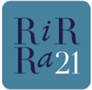 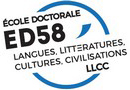 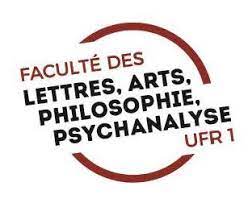 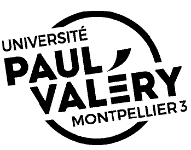 Les rôles du maquillage sur la scène contemporaineJournée d’études Jeunes chercheurs RiRRa21 ED 58Université Paul-Valéry Montpellier 3 Site Saint-Charles – Salle des Colloques 2Vendredi 11 mars 20229 h 30 – Ouverture officielle/Accueil9 h 45 – Introduction : Pénélope Dechaufour (MCF UPVM3 – RiRRa21)Session 1 – Fonctions du maquillage : représentation, tradition, modernitéModérateur : Victor Inisan (Docteur de Lille3, ATER UPVM3 – RiRRa21)10 h – Conférence de Dominique Paquet (Docteure, enseignante à l’IFM, autrice) – L’expression de l’exubérance dans Le Conte des contes d’après Giambattista Basile mise en scène de Omar Porras10 h 30 – Discussion10 h 45 – Aux origines du maquillage des clowns contemporains – Paul Warnery (Doctorant, UPVM3 – RiRRa21)11 h 05 – Discussion11 h 15 pause11 h 25 – Le maquillage « exotique » sur la scène de Kà, une évolution du spectacle « orientaliste » d'aujourd'hui – Song Huang (Doctorante, Sorbonne Université – CRLC)11 h 45 – Discussion11 h 55 – Corporéité marionnettique du danseur : quand la peau maquillée réinvente le corps – Oriane Maubert (Docteure, UPVM3 – RiRRa21)12 h 15 – Discussion12 h 30 déjeunerSession 2 – Le maquillage de spectacle vivant : dissimulateur ou révélateur social ?Modératrice : Sara Maddalena (Doctorante UPVM3 – RiRRa21)13 h 30 – Conférence de Sylvie Roques (Chercheure HDR Centre Edgar Morin – IIAC EHESS/CNRS) La peau chez l'acteur : pratiques et sensibilité14 h – Discussion14 h 15 Olivier de Sagazan : la transfiguration comme envers du maquillage – Léa Romoli (Doctorante, UPHF – DeScripto)14 h 35 – Discussion14 h 45 – pause14 h 55 – Le grimage de genre : usages politiques et esthétiques du maquillage – Benjamin Gournay (Master 2, ENS Lyon – IHRIM)15 h 15 – Discussion15 h 25 – Enlaidissement et discrimination genrée par le maquillage de théâtre : l’exemple de la mise en scène Yvonne, Princesse de Bourgogne par Geneviève Guhl – Andréa Leri (Doctorante, UToulouse II-Jean-Jaurès – LLACREATIS)15 h 45 – Discussion15 h 55 – pause16 h Rencontre avec Gaël Depauw (artiste) et table ronde autour de son travail avec Dominique Paquet et Sylvie RoquesModératrice : Alix de Morant Wallon (MCF UPVM3 – RiRRa21)17 h – Sara Maddalena et Victor Inisan : synthèse et pistes de recherche17 h 15 – ClôtureComité d’organisation :Pénélope Dechaufour, MCF – UPVM3 – RiRRa 21Pierre Philippe-Meden, MCF – UPVM3 – RiRRa 21Victor Inisan – Docteur de Lille3, ATER UPVM3 – RiRRa21Sara Maddalena – Doctorante – UPVM3 – RiRRa 21Comité scientifique :Laurent Berger, MCF – UPVM3 – RiRRa 21Pénélope Dechaufour, MCF – UPVM3 – RiRRa 21Cristina Grazioli, PU – UNIPD Stéphane Héas, MCF, URennes 2 – VIPS2Philippe Liotard, MCF – ULyon 1 – L-VISAlix de Morant Wallon, MCF – UPVM3 – RiRRa 21Dominique Paquet, Docteur en philosophie et en esthétique, chargée de cours à l’Institut Français de la Mode, autrice dramatiqueSylvie Perault, Directrice du Collectif de recherches corps, costumes de scènes et d'écran CERPCOSVéronique Perruchon, PU – ULille – CEACPierre Philippe-Meden, MCF – UPVM3 – RiRRa 21Didier Plassard, PU – UPVM3 – RiRRa 21Sylvie Roques, Chercheure HDR Centre Edgar Morin – IIAC EHESS/CNRSGeorges Vigarello, Directeur d’études à l’EHESS